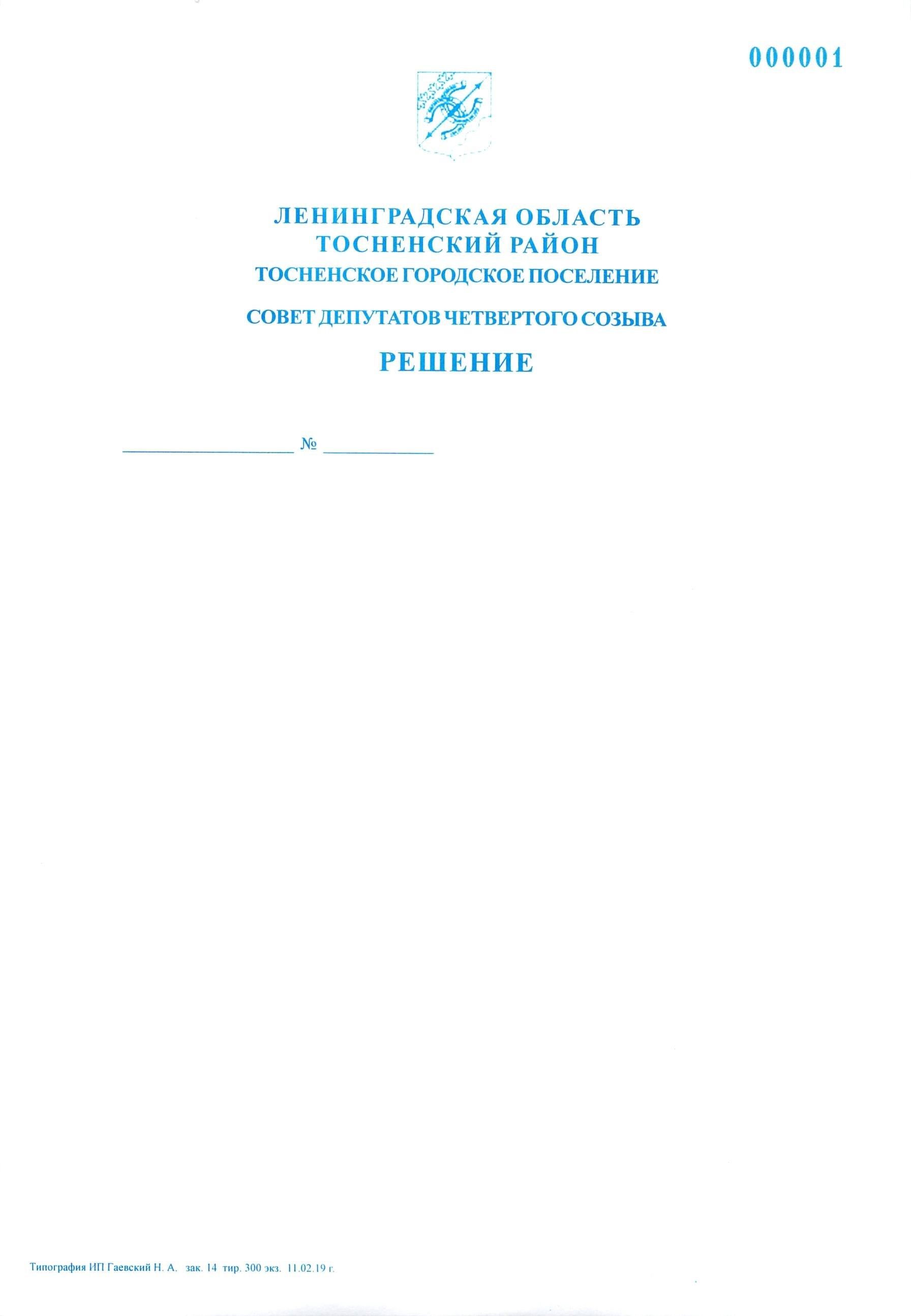      18.10.2022                  136Об Уставе Тосненского городскогопоселения Тосненского муниципальногорайона Ленинградской области	В целях приведения Устава Тосненского городского поселения Тосненского муниципального района Ленинградской области в соответствие с действующим  законодательством, в соответствии с ФЗ от 06.10.2003 № 131-ФЗ «Об общих принципах организации местного самоуправления в РФ», на основании предложения постоянной комиссии совета депутатов Тосненского городского поселения Тосненского муниципального района Ленинградской области по местному самоуправлению и социальным вопросам совет депутатов Тосненского городского поселения Тосненского муниципального района Ленинградской областиРЕШИЛ:	1. Поручить аппарату совета депутатов Тосненского городского поселения Тосненского муниципального района Ленинградской области обеспечить официальное опубликование (обнародование) проекта решения совета депутатов Тосненского городского поселения Тосненского муниципального района Ленинградской области «О внесении изменений в Устав Тосненского городского поселения        Тосненского муниципального района Ленинградской области» (приложение).	2. Контроль за исполнением решения возложить на постоянную комиссию совета депутатов Тосненского городского поселения Тосненского муниципального района Ленинградской области по местному самоуправлению и социальным вопросам.Глава Тосненского городского поселения	                                              А.Л. КанцеревАнтонович Виктория Владимировна, 8(81361)3732424 гвПриложение к решению совета депутатов Тосненского городского поселенияТосненского муниципального района Ленинградской области  от  18.10.2022  № 136ПРОЕКТТОСНЕНСКОЕ ГОРОДСКОЕ ПОСЕЛЕНИЕТОСНЕНСКОГО МУНИЦИПАЛЬНОГО РАЙОНА ЛЕНИНГРАДСКОЙ ОБЛАСТИСОВЕТ ДЕПУТАТОВРЕШЕНИЕ_____________ № __________О внесении изменений в Устав Тосненского городского поселения Тосненского муниципальногорайона Ленинградской области	В целях приведения Устава Тосненского городского поселения Тосненского муниципального района Ленинградской области в соответствие с действующим   законодательством,  в соответствии с ФЗ от 06.10.2003 № 131-ФЗ «Об общих принципах организации местного самоуправления в РФ» совет депутатов Тосненского городского поселения Тосненского муниципального района Ленинградской областиРЕШИЛ:	1. Внести следующие изменения в Устав Тосненского городского поселения Тосненского муниципального района Ленинградской области, утвержденный      решением совета депутатов Тосненского городского поселения Тосненского района Ленинградской области от 16.12.2015 № 57, зарегистрированный Управлением Министерства юстиции Российской Федерации по Ленинградской области 28.01.2016 государственный регистрационный № RU 475171052016001, с изменениями, внесенными решениями совета депутатов Тосненского городского поселения Тосненского муниципального района Ленинградской области от 21.06.2017     № 107, от 24.04.2018 № 143, от 24.04.2019 № 182, от 26.11.2019 № 20, от 03.07.2020 № 52, от 24.12.2020 № 69, от 26.11.2021 № 100, зарегистрированными ГУ Минюста РФ по Ленинградской области 26.07.2017, государственный регистрационный        № RU 475171052017009, 08.05.2018, государственный регистрационный                   № RU 475171052018001, 24.05.2019 государственный регистрационный                  № RU475171052019001, 16.12.2019 государственный регистрационный № RU 475171052019002, 14.07.2020 государственный регистрационный № RU 475171052020001, 08.02.2021 государственный регистрационный № RU  475171052021001, 10.12.2021 государственный регистрационный № RU  475171052021003:	1.1. В пункте 40 ч. 1 ст. 4 слова «, проведение открытого аукциона на право заключить договор о создании искусственного земельного участка» исключить.	2. Главе Тосненского городского поселения Тосненского муниципального района Ленинградской области:	2.1. Направить настоящее решение на государственную регистрацию в территориальный орган уполномоченного федерального органа исполнительной власти   в сфере регистрации уставов муниципальных образований.	2.2. Обеспечить официальное опубликование и обнародование настоящего решения после его государственной регистрации в установленный законом срок.Глава Тосненского городского поселения                                                А.Л. Канцерев